§1643.  Filings required for merger; effective date1.  Signature on statement of merger.  After each constituent organization has approved the plan of merger, a statement of merger must be signed on behalf of:A.  Each constituent limited liability company, as provided in section 1676, subsection 1; and  [PL 2009, c. 629, Pt. A, §2 (NEW); PL 2009, c. 629, Pt. A, §3 (AFF).]B.  Each other constituent organization, as provided in its governing statute.  [PL 2009, c. 629, Pt. A, §2 (NEW); PL 2009, c. 629, Pt. A, §3 (AFF).][PL 2009, c. 629, Pt. A, §2 (NEW); PL 2009, c. 629, Pt. A, §3 (AFF).]2.  Contents.  A statement of merger under this section must include:A.  The name and form of each constituent organization and the jurisdiction of its governing statute and the date of organization of each constituent organization;  [PL 2009, c. 629, Pt. A, §2 (NEW); PL 2009, c. 629, Pt. A, §3 (AFF).]B.  The name and form of the surviving organization, the jurisdiction of its governing statute, the date of its organization, the address of its principal office and, if the surviving organization is created by the merger, a statement to that effect;  [PL 2009, c. 629, Pt. A, §2 (NEW); PL 2009, c. 629, Pt. A, §3 (AFF).]C.  The date the merger is effective under the governing statute of the surviving organization;  [PL 2009, c. 629, Pt. A, §2 (NEW); PL 2009, c. 629, Pt. A, §3 (AFF).]D.  If the surviving organization is to be created by the merger:(1)  If the surviving organization will be a limited liability company, the limited liability company's certificate of formation; or(2)  If the surviving organization will be an organization other than a limited liability company, the organizational document that creates the organization that is in a public record;  [PL 2009, c. 629, Pt. A, §2 (NEW); PL 2009, c. 629, Pt. A, §3 (AFF).]E.  If the surviving organization exists before the merger:(1)  Any amendments provided for in the plan of merger for the organizational document that created the surviving organization that are in a public record; or(2)  A statement that the organizational documents remain unchanged;  [PL 2011, c. 113, Pt. A, §22 (RPR).]F.  A statement as to each constituent organization that the merger was approved as required by the constituent organization's governing statute and as required by the organizational documents of each constituent organization;  [PL 2009, c. 629, Pt. A, §2 (NEW); PL 2009, c. 629, Pt. A, §3 (AFF).]G.  If the surviving organization is a foreign organization not authorized to conduct business in this State, an acknowledgment that it may be served with process in this State by certified mail and the address of its principal office for the purposes of section 1644, subsection 2; and  [PL 2009, c. 629, Pt. A, §2 (NEW); PL 2009, c. 629, Pt. A, §3 (AFF).]H.  Any additional information required by the governing statute of any constituent organization.  [PL 2009, c. 629, Pt. A, §2 (NEW); PL 2009, c. 629, Pt. A, §3 (AFF).][PL 2011, c. 113, Pt. A, §22 (AMD).]3.  Filing of statement of merger.  The surviving organization shall deliver the statement of merger signed by each constituent organization for filing with the office of the Secretary of State.[PL 2009, c. 629, Pt. A, §2 (NEW); PL 2009, c. 629, Pt. A, §3 (AFF).]4.  Effective date of merger.  A merger becomes effective under this subchapter:A.  If the surviving organization is a limited liability company, upon the later of:(1)  Compliance with subsection 3; and(2)  As specified in the statement of merger; or  [PL 2009, c. 629, Pt. A, §2 (NEW); PL 2009, c. 629, Pt. A, §3 (AFF).]B.  If the surviving organization is not a limited liability company, as provided by the governing statute of the surviving organization.  [PL 2009, c. 629, Pt. A, §2 (NEW); PL 2009, c. 629, Pt. A, §3 (AFF).][PL 2009, c. 629, Pt. A, §2 (NEW); PL 2009, c. 629, Pt. A, §3 (AFF).]SECTION HISTORYPL 2009, c. 629, Pt. A, §2 (NEW). PL 2009, c. 629, Pt. A, §3 (AFF). PL 2011, c. 113, Pt. A, §22 (AMD). The State of Maine claims a copyright in its codified statutes. If you intend to republish this material, we require that you include the following disclaimer in your publication:All copyrights and other rights to statutory text are reserved by the State of Maine. The text included in this publication reflects changes made through the First Regular and First Special Session of the 131st Maine Legislature and is current through November 1. 2023
                    . The text is subject to change without notice. It is a version that has not been officially certified by the Secretary of State. Refer to the Maine Revised Statutes Annotated and supplements for certified text.
                The Office of the Revisor of Statutes also requests that you send us one copy of any statutory publication you may produce. Our goal is not to restrict publishing activity, but to keep track of who is publishing what, to identify any needless duplication and to preserve the State's copyright rights.PLEASE NOTE: The Revisor's Office cannot perform research for or provide legal advice or interpretation of Maine law to the public. If you need legal assistance, please contact a qualified attorney.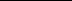 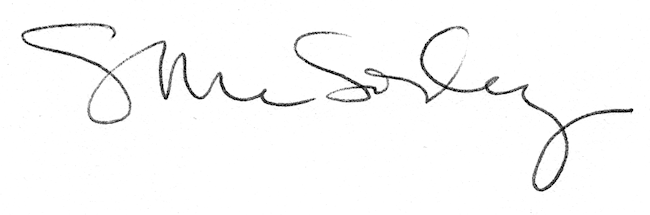 